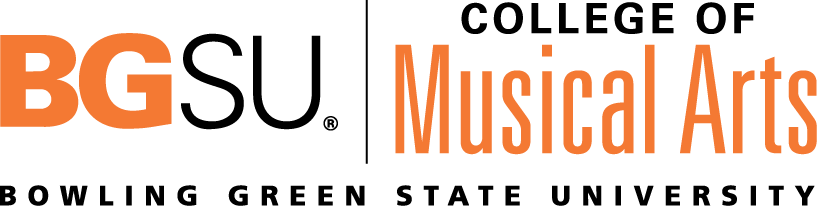 30 January 2023Dear Middle School Directors:It is our pleasure to announce the plan for the return of our annual Middle School Honor Band for 2023, which as in the past, will be a one-day event held on Monday, May 1, 2023.  This year we will be able to accommodate students in at least THREE bands, divided by grade and ability level.  The students will arrive at BGSU’s Moore Musical Arts Center Kobacker Hall lobby at 8:00 am and will have rehearsals throughout the day, culminating in a final concert at 7:00 p.m. that evening.The cost of the clinic is $75 per student which includes all instruction and a clinic shirt to wear for the performance.  This cost also includes meals (lunch and dinner) in our modern food service facilities that are healthy, high quality and all you can eat, and are able to accommodate any type of dietary needs. Healthy snacks of fruit and water are also provided during the day.Please do not send payment until we send confirmation of which students are selected.  Payment information along with detailed itineraries and maps will be sent electronically when we make the selection notifications. We will notify all selected students and directors via email on or before Monday, March 6, 2023.To nominate your students for middle school honor band, please use the nomination form attached.  It is an interactive form, so please type the information and then print it out so we can make sure everything is legible. You can submit the completed form(s) via email at bgsubands@bgsu.edu  - if you need assistance with this please reach out. Please do not nominate students that cannot commit to the entire day and final performance. If you do not have access to a system that can scan and return the forms to us, GeniusScan is a free app that works quite well with your phone, and the iPhone Notes app also has a feature that allows you to scan a document from your phone and email it to us. The individual documents can also simply be completed, saved as a new file and attached to an email.We can’t wait to have you and your students with us in May. Please return the nomination form as early as possible, but they must be received no later than Friday February 24, 2023. Sincerely,BGSU Bandsbgsubands@bgsu.edu419-372-2186